ОСП МБДОУ детский сад № 8 «Звездочка» - детский сад «Солнышко»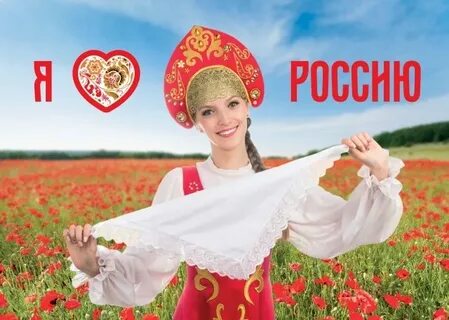 подготовила воспитатель: Елистратова С.В.Вид проекта: социально-нравственный, краткосрочный, групповой, познавательно-исследовательский.Срок реализации проекта: неделя (15.08.-22.08.22)Участники проекта: дети старшей разновозрастной группы, родители воспитанников, воспитатель.Актуальность проблемы: Проблема патриотического воспитания подрастающего поколения сегодня одна из наиболее актуальных, так как это является основой формирования будущего гражданина страны. Крепкая, нерушимая и могучая страна состоит из многочисленности ее патриотов. Страна – это одна большая семья, и семья будет крепкой только при одном условии – когда внутри этой семьи присутствует дух любви и уважения друг к другу. Патриотическое воспитание дошкольников - это любовь к Родине. Любовь к Родине начинается: с отношения к самым близким людям – отцу, матери, дедушке, бабушке; с любви к своему дому, улице, на которой ребенок живет; с любви к детскому саду, школе, родному селу; с любви к природе родного края. А так - же патриотическое воспитание включает в себя воспитание уважительного отношения: к труженику и результатам его труда; к родной земле; к защитникам Отечества; к государственной символике; к традициям государства; к общенародным праздникам.Цель проекта: Создание условий для становления основ патриотического сознания детей на основе соответствующих дошкольному возрасту видов деятельности.Задачи проекта: Развивающие:1. Развитие чувства собственного достоинства как представителя народа России.2. Развитие толерантного отношения к представителям других национальностей, к ровесникам, родителям, соседям, другим людям.3. Развитие любви к природе родного края.Воспитательные:1. Воспитание любви и уважения к своим национальным особенностям.2. Воспитание любви к родному краю, к Родине (представление о стране, городах, столице, символике государства).3. Воспитание интереса к русским народным сказкам.4. Воспитание интереса к героям российских мультфильмов (Чебурашка и крокодил Гена)Образовательные:1. Знакомство с достопримечательностями города, памятниками архитектуры, с названиями улиц, носящих имена известных людей.2. Знакомство с событиями, происходившими в стране, расширение представлений о стране, столице, символике государства.3. Формирование любви к родному краю (причастности к родному дому, семье, детскому саду, города).4. Формирование духовно-нравственных отношений.5. Формирование любви к культурному наследию своего народа.Предполагаемый результат: На основе ярких впечатлений о родной природе, об истории родного края, о Родине у ребенка формируются определенные черты характера, которые помогут ему стать патриотом и гражданином своей страны.Предварительная работа: постановка целей и задач; приобретение наглядного дидактического материала; работа с познавательной и художественной литературой (подбор иллюстраций, книг, сказок, рассказов, загадок, стихотворений); подбор дидактических, подвижных и пальчиковых игр; планы совместной образовательной деятельности; памятки для родителей; приобретение диска с записями российских мультфильмовПродукт проектной деятельности: праздник  «Страна моя Россия» СОДЕРЖАНИЕ ПРАКТИЧЕСКОЙ ДЕЯТЕЛЬНОСТИ ПО РЕАЛИЗАЦИИ ПРОЕКТАI этап - подготовительный (сбор и накопление информации)- подготовка памятки для родителей на тему «Патриотическое воспитание ребенка»;- разработка перспективного плана по реализации проекта;- разработка планов НОД;- подбор наглядного материала (иллюстрации, игрушки) для создания развивающей среды в группе;- подбор художественной литературы и художественного слова для чтения и пересказа в ходе НОД, бесед и самостоятельной деятельности детей;- подбор дидактических, подвижных и пальчиковых игр по теме проекта.II этап – основной (практический) Первый день- Беседа «Моя Родина» - Чтение и обсуждение стихотворения «Песня» В.Степанова - рассматривание иллюстрации на тему «Природные зоны России»Родителям предлагается прочитать ребенку стихотворение В.Степанова « Родные просторы» и обсудить его. второй день - Чтение стихотворений о природе России. Обсуждение прочитанного.- Беседа «Я люблю тебя, Россия»- Рассматривание иллюстраций на тему «Природа России» - Родителям предлагается прочитать русские народные пословицы о России и обсудить их. А так же выучить с ребенком стихотворение М.Лисянского «Моя Родина»;третий день- Конспект НОД «Россия – огромная страна» - пальчиковая игра «Родной край» - занятие с воспитателем по ИЗО  «Природа родного края»четвертый день- Игра-путешествие «Москва – главный город нашей Родины» - буклет для родителей «Москва – столица России»- родителям предлагается поговорить с ребенком о Москве-столице нашей Родины.- Аппликация «Российский флаг»III этап заключительный пятый день- Итоговое мероприятие «Страна моя Россия» -Консультация для родителей «Роль песни в патриотическом воспитании детей-дошкольников»Приложения:Первый деньБеседа с детьми на тему:«Моя Родина Россия»Цель: Развивать у детей чувство патриотизма и любви к своей Родине.
Программные задачи:
Закрепить знания о нашей стране, о столице нашей Родины, о нашем городе.
Систематизировать знания детей о символике государства.
Закрепить название народных промыслов
Развивать память, коммуникативные навыки.
Воспитывать любовь к Родине, патриотические чувства.
Предварительная работа:
Беседы о российской символике.
Чтение стихотворений, пословиц, поговорок о Родине.
Рассматривание иллюстраций о Москве.
Рассматривание иллюстраций по мотивам декоративно – прикладного искусства.
Дидактические игры:
«Найди герб ( флаг) России», «Подбери словечко», «Отгадай загадку», «Угадай роспись».
Материал: Флаги и гербы разных стран, карта России, буквы для выкладывания слова «Россия», портрет В.В. Путина, картинки с изображением: Москвы, берёзы, матрёшки, гжели, хохломы, дымковской игрушкой.Ход занятия:Здравствуйте, ребята! На каждом занятии мы с вами раскрываем тайны и секреты нового слова. Вы сегодня готовы узнать очередную тайну? Но сначала вспомним уже знакомое слово. Послушайте внимательно и вспомните его секрет. Итак, слово «родная».
Сыграем в игру « Подбери словечко». Нужно придумать к словам «родная», « родной», подходящие слово. Вспомните, кого или что мы можем назвать родным (мама, папа, брат, сестра, дом, детский сад, город, край).
Замечательно подобрали! Давайте вспомним, как это слово может прозвучать в стихотворении
Стихотворение:
Много мам живёт на свете. Всей душой их любят дети
Только мама есть одна, Всех дороже мне она!
Кто она? Отвечу я: «Родная мамочка моя»
Воспитатель: А давайте нежно и ласково скажем слово: «Родная мама»
Стихотворение:
Рано утром детский сад. Малышей встречает.
Там игрушки без ребят. В уголке скучают!
Красный мяч, синий мяч. Куклы, медвежата,
Детский сад! Родной наш сад!
Любят все ребята.
Воспитатель: А теперь все радостно скажем: «Родной наш сад».
-Вот как по – разному может звучать одно и тоже слово.
- «Родная сторона» - как вы думаете, что это?
- «Родная сторона» - это место, где нам всё дорого и близко, где мы родились и выросли, где всё для нас родное.
- Такое место по – другому ещё называют «Родина». Послушаем стихотворение:
Стихотворение: «С чего начинается Родина» М. Матусовский
С чего начинается Родина?
С картинки в твоём букваре.
С хороших и верных товарищей,
Живущих в соседнем дворе.
А может она начинается
С той песни, что пела нам мать.
С того, что в любых испытаниях
У нас ничего не отнять
С чего начинается Родина?
С заветной скамьи у ворот.
С той самой берёзки, что во поле,Под ветром склоняясь, растёт.
Воспитатель: Ребята, кто из вас знает, как называется наша страна, в которой мы живём? (Россия)
Воспитатель: Правильно - это Россия. Правильно, у нашей страны удивительно красивое, звучное имя – Россия.
-А какая она наша Россия? (Большая, любимая, красивая, огромная, богатая, сильная).
- Много пословиц и поговорок сложил русский народ о Родине, в знак любви и гордости за свою страну. Кто знает?
Жить – Родине служить.
Родина поучает – Родина выручает.
Кто за Родину горой, тот истинный герой.
На чужой сторонушке рад родной воронушке.
Нет краше земли, чем Родина наша.
Родина – мать, умей за неё постоять.
Для Родины своей ни сил, ни жизни не жалей.
Чужой земли не хотим, но и своей не отдадим.
На чужой стороне и летом холодно.
Воспитатель: все эти пословицы учат нас добру, любви к Родине, умение защищать её от врагов.
Воспитатель: Россия. Вслушайтесь в звучание этого слова. Давайте повторим его вместе. В нашей стране много всего удивительного: необыкновенно красивая природа, красивые города. Посмотрите, как пишется это слово. ( На доске выкладывается слово из букв «Россия».)
Воспитатель: А как можно сразу увидеть всю страну? ( На глобусе, на карте)
А теперь подойдём к карте.
- Ни одна страна в мире не имеет такой огромной территории, как Россия. Посмотрите на карту. ( Воспитатель показывает детям карту России)
Вот как много места занимает территория России. Когда на одном конце нашей страны люди ложатся спать, на другом начинается утро. Чтобы добраться с одного конца на другой на поезде надо ехать 7 дней, а на самолёте лететь сутки.
Воспитатель: В каких двух частях света расположена Россия? ( Европа и Азия). Как называется главный город страны? Назовите столицу России.
(рассматривание картинок о Москве)
Воспитатель: А кто знает, кто является президентом нашей страны… (Путин В.В).
Воспитатель: У каждой страны на земле, у каждого государства есть свои символы. Что это? Назовите их? Зачем они нам нужны?
Воспитатель: Сегодня мы ещё раз поговорим с вами о нашем гимне, гербе и флаге.
- Гимн, это самая главная музыка в нашей стране.
- Как мы должны слушать гимн России? (стоя)
- Наш гимн написали: композитор Александров и поэт Сергей Михалков.
(Звучит гимн России).
-Когда включают гимн? (на торжественных мероприятиях, на соревнованиях)
Воспитатель: А сейчас найдите герб нашей страны? (раскладываются изображения гербов, дети находят герб России)
Стихотворение о гербе:
У России величавой
На гербе орёл двуглавый,
Чтоб на запад. На восток
Он смотреть бы сразу мог
Сильный, мудрый он и гордый,
Он – России дух свободный.
Воспитатель: Найдите флаг нашей страны.
Стихотворение о флаге:
Белый цвет – берёзка,
Синий - неба цвет,
Красная полоска – Солнечный рассвет.
Воспитатель: Ребята, отгадайте загадку:
Нам в дождь и зной
Поможет друг,
Зелёный и хороший
Протянет нам десятки рук
И тысяча ладошек. (Дерево)
Воспитатель: Правильно это дерево. Из чего состоит дерево? А какое дерево символизирует Россию? (берёза) Воспитатель: Россия – это самая богатая лесами страна в мире. Лес – это огромный дом, для… ( перечислить птиц, животных, назвать ягоды, грибы.)

Воспитатель: А теперь встаньте врассыпную, мы с вами поиграем.
Физкультминутка:
Руки подняли и покачали
Это – берёзы в лесу.
Руки согнули, кисти встряхнули –
Ветер сбивает росу.
В стороны руки, плавно помашем.
Это к нам птицы летят.
Как они сядут, тоже покажем.
Руки согнули назад.
Воспитатель: Наша Россия славится ещё и мастерами декоративно – прикладного искусства.
Стихотворение:
Славилась Россия чудо – мастерами,
Дерево и глину в сказку превращали.
Красками и кистью красоту творили,
Своему искусству молодых учили.
- Я предлагаю вспомнить изделия декоративно – прикладного искусства российских мастеров.

Отгадайте загадки.
Разноцветные подружки
Любят прятаться друг в дружке. Что это? ( Матрёшки)

Это роспись просто чудо,
Голубая вся посуда.
Роспись с синим завитком
Манит русским васильком… (Гжель)

Выросла золотая травка на ложке,
Распустился красный цветок на плошке… (Хохлома)

Все игрушки непростые,
А волшебно – расписные
Белоснежны, как берёзки,
Кружочки, клеточки, полоски… (Дымковская игрушка)
Итог занятия:Воспитатель: Мы с вами говорили о большой Родине – России.
Понравилось вам, ребята, наше занятие? Что вам понравилось? Молодцы ребята, вы все были сегодня активны, все старались.2 – й деньЧтение стихотворения «Я люблю тебя Россия»Я люблю тебя, Россия,
Дорогая наша Русь.
Нерастраченная сила,
Неразгаданная грусть.
Ты размахом необъятна,
Нет ни в чём тебе конца.
Ты веками непонятна
Чужеземным мудрецам.

Много раз тебя пытали,
Быть России иль не быть,
Много раз в тебе пытались
Душу русскую убить,
Но нельзя тебя, я знаю,
Ни сломить, ни запугать.
Ты мне - Родина родная,
Вольной волей дорога.

Ты добром своим и лаской,
Ты душой своей сильна.
Неразгаданная сказка,
Синеокая страна.
Я б в берёзовые ситцы
Нарядил бы белый свет.
Я привык тобой гордиться,
Без тебя мне счастья нет!Рассматривание иллюстраций Природа России.3 – й деньКонспект нод «Россия огромная страна»
Цель:Совершенствовать знания детей о России.Задачи:Формировать представления детей о том, что наша огромная, многонациональная страна называется Российская Федерация (Россия), в ней много городов.Познакомить с Москвой – главным городом, столицей нашей Родины, её достопримечательностями.Вызвать чувство восхищения красотой и разнообразием природы России.Воспитывать в детях любовь к своей Родине – России.Материал:Проектор, ноутбук, экран, презентация «Россия – огромная страна», аудиозапись песни «С чего начинается Родина» в исполнении М.Бернеса.Словарная работа:Родная, могучая, большая, огромная.Методы и приемы:Рассказ воспитателя, беседа, вопросы, показ презентации.Ход  НОДВначале занятия звучит первый куплет песни «С чего начинается Родина» в исполнении М.Бернеса.Воспитатель – Скажите , кто из вас знает как называется наша страна?Дети - РоссияВоспитатель - правильно, Россия, а как называются люди, населяющие эту страну?Дети - Россияне!Воспитатель - Наша страна – большая и красивая страна. (Слайд № 2). Западная граница России начинается у побережья Баренцева моря, пересекает Балтийское и доходит до Черного моря. Южная граница России проходит от берегов Черного моря до побережья японского моря. Большую часть территории России омывают моря. Морские границы России проходят в водах Тихого океана и его морей (Японского, Охотского, Беренгова). Северные границы проходят по водам морей Северного Ледовитого океана: Баренцева, Карского, Лаптевых, Восточно - Сибирского, Чукотского».Воспитатель сопровождает свой рассказ показом на слайде № 2Воспитатель – А сейчас давайте поиграем. Игра называется «Моя Родина» (воспитатель зачитывает первые три строки четверостишия, а дети договаривают последнюю строчку «Это Родина моя»).Реки чьи глубоки, чистыИ красивы берега?Отвечайте без запинки –(Это Родина моя!).  Слайд № 3Горы снежные вершиныПрячут ввысь за облака.Что за чудная картина?(Это Родина моя!). Слайд № 4Где поля и степь без края,  Слайд № 5На цветах блестит роса.  Слайд № 6Песни птиц, жужжанье шмеля?(Это Родина моя!)  Слайд № 7Лес, как царство Берендея,  Слайд № 8В нем живут медведь, лиса.  Слайд № 9А в тайге есть даже тигры.(Это Родина моя!).  Слайд № 10Где на севере морозномЛьдом сверкают берега.  Слайд № 11А на юге—море, солнце.(Это Родина моя!).  Слайд № 12Где город города прекраснейА всех важней из них Москва.Цвет флага – Белый, синий, красный,(Это Родина моя!).  Слайд № 13Воспитатель сопровождает чтение показом слайдов, по теме каждого четверостишия. Обращает внимание детей на величие России, ее богатства. Просит детей подобрать слова, характеризующие Россию ( красивая, бескрайняя, богатая, могучая, сильная).Воспитатель – Ребята, а как называется столица нашей Родины?Дети – Москва.Воспитатель – Правильно, Москва – столица нашей Родины.  Слайд № 14.Слайд № 15 Воспитатель сопровождает показ рассказом: «Кремль – это «сердце» России, самая древняя часть Москвы. На территории Кремля находятся старинные соборы – Успенский ( Слайд № 16), Архангельский ( Слайд № 17), Благовещенский (Слайд № 18).В Кремле расположена резиденция Президента России ( Слайд № 19).Воспитатель – А кто является Президентом России?  Слайд № 20. Главные праздники в России принято отмечать на Красной площади. (Слайд № 21). Она находится рядом с Кремлем. Здесь устраивают военные парады, концерты.  Слайд № 22, № 23.На Красной площади расположены известные всему миру собор Василия Блаженного ( Слайд № 24), Исторический музей (Слайд № 25), Мавзолей В.И. Ленина ( Слайд № 26), памятник Минину и Пожарскому ( Слайд № 27).В память о погибших в Великой Отечественной войне в Александровском саду был зажжен Вечный огонь на Могиле Неизвестного Солдата (Слайд № 28).В Москве находятся органы государственной власти, живет президент. Уже более трех лет Москва является столицей России. Основателем Москвы был князь Юрий Долгорукий».  Слайд № 29.Воспитатель – Ребята, а знаком  вам  этот  город? ( Слайд № 30).Дети – Да, это город где мы живем.Воспитатель – Как называется наш  город?Дети – Кстово.Воспитатель – Кстово наш родной город, где мы живем, ходим в детский сад, гуляем с друзьями во дворе. Родной город – это наша малая Родина.Воспитатель – Ребята, о чем мы с вами сегодня говорили?Дети – о Родине, о России, о Москве, о родном городе.Воспитатель – Благодарю вас за активную работу. Я считаю, что именно такие чудесные ребята должны  жить и учиться в великой и гордой стране – России.Физкультминутки: Моя малая Родина«Родина»Нет на свете Родины красивей –  (шагают на месте)Боевой страны богатырей.            (изображают «богатырей»)Вот она, по имени Россия,От морей простёрлась до морей.   (шагают на месте и широко                                              разводят руки)Пальчиковая игра.«Здравствуй» Здравствуй, Солнце золотое!  Здравствуй, небо голубое!  Здравствуй, вольный ветерок!  Здравствуй, маленький дубок!  Мы живем в одном краю -  Всех я вас приветствую!(Пальцами правой руки по очереди «здороваться» с пальцами левой руки,  похлопывая друг друга кончиками.)ПАЛЬЧИКОВАЯ ГИМНАСТИКА(тема «Россия – наша Родина»)Город чудный, город древний,Ты вместил в свои концы(хлопок, кулачок)И посады, и деревни,И палаты, и дворцы…На твоих церквах старинныхВырастали дерева.(поочерёдно загибать пальчики)Глаз не схватит улиц длинных…Это матушка – Москва.(сгибать, разгибать пальчики)Гимнастика для глаз«Флаг у нас прекрасный (рисуем глазами прямоугольник)Белый, синий, красный. (рисуем глазами зигзаг)Белый – мир и чистота, (рисуем глазами овал на потолке)Синий – верность, небеса, (рисуем глазами овал по флагу)Красный – мужество, отвага (рисуем глазами овал по полу)Вот цвета родного флага!» (поморгать глазами)Пальчиковая гимнастика «Москва»Город чудный, город древний (хлопок и кулачок)Ты вместил в свои концы…. (хлопок и кулачок)И посады и деревни, (по очереди сгибать пальцы)И палаты и дворцы.На твоих церквях старинных,Вырастали дерева. Глаз не схватит улиц длинных,Это матушка Москва (разогнуть пальцы)Конспект нод по изо: «Природа родного края»Цель: развивать творческие способности через обучение нетрадиционным видам рисования.Задачи:- познакомить детей с новым способом рисования;- развить интерес к творчеству;- развивать творческие способности детей;- развивать аккуратность при работе с гуашью.Ход работы:Воспитатель: Ребята, посмотрите, что у вас лежит на столах.Дети отвечают.Воспитатель: Правильно. А если всё это лежит на столе, значит мы будем…….Дети: Рисовать!Воспитатель: Молодцы!  Мы будем с вами рисовать, но не просто рисовать, а знакомиться с новой техникой рисования. А тема нашего занятия: «Уральские берёзы». Давайте подойдём к окну и посмотрим на деревья. Вот они – берёзы. Скажите чем берёза отличается от других деревьев?Дети: У неё белый ствол.Воспитатель: Правильно! Садитесь на свои места. Будем учиться рисовать берёзу. Но не только  берёзу, а целый пейзаж.Первое что нам нужно сделать, это открыть гуашь. Теперь давайте запомним основные правила рисования в данной технике:1. Перед началом рисования новым цветом кисточка должна быть сухой! Не нужно её мочить в воде.2. После мытья кисточки её нужно промакнуть салфеткой.3. У рисунка должны чистые поля, то есть не нужно заполнять цветом весь лист, следует оставить белую рамку.4. Кисть нужно держать вертикально, рисуем «тычком», не мазками.5. Не нужно ждать, пока высохнет один цвет, все цвета наносятся поочерёдно, не дожидаясь высыхания.Ну что, начинаем!Воспитатель: «Волшебник кисточкой взмахнул –И ожил лист бумажный:Донёсся грома дальний гул,И дунул ветер влажный.И вот уж ливень грозовойНа сад цветущий льётся!»  (Владимир Данько)Ребята, о ком это стихотворение?Дети отвечают.Воспитатель:  Правильно, это про художника. Вот и вы сейчас станете настоящими художниками!Воспитатель:1. Возьмите кисточку, макните её в зелёную гуашь и заполните цветом правый нижний угол. Сначала ограничьте цветом заполняемую область. Кисточку держите вертикально, тыкая её в лист.Продолжайте  работу параллельно первой линии.В итоге у вас получается прекрасная лужайка.2. Далее нам нужно промыть кисточку и промакнуть её салфеткой, чтобы она была сухой.3. Макните кисточку в жёлтую гуашь и нарисуйте на полянке несколько одуванчиков. Для этого просто прикоснитесь кисточкой, держа её вертикально, именно в то место, где «зацветёт» одуванчик.4. Теперь мы будем рисовать речку. Вам понадобиться синяя и белая гуашь.Сначала белой гуашью заполняем русло реки. У каждого получиться своя речка, у кого широкая, что не переплыть, а у кого словно ручеёк. Воспитатель:Я теку издалека,Омываю берега,Широка и глубока,Называюсь яДети дополняют:      река. (А. Малахова)Вот и получилась речка.5. Но что-то нет волн на речке, не течёт она. Для этого возьмите синюю гуашь «тычком» нанесите волны, теперь, чтобы они стали совсем «бурными», мазками нарисуйте волны. Вот и река готова.6. Сейчас рисуем второй берег реки. Кисточку опускаем в зелёную гуашь и так же «тычками» рисуем зелёную поляну на другом берегу реки.4 – й деньИгра путешествие «Москва – главный город России»Цель: воспитывать чувство патриотизма; расширять детский кругозор.Задачи:Образовательные: знакомить детей с тем, как и кто основал Москву. Познакомить детей с основными достопримечательностями Москвы.Развивающие: развивать устную речь, активизировать словарь; учить детей высказывать свою точку зрения, развивать связную речь; развивать эстетические чувства, эмоции, переживания, интерес к истории родного города.Воспитательные: воспитывать у детей чувство любви и уважения к своей Родине, развивать осознание детьми принадлежности к своему народу.  Воспитывать интерес к посещению музеев, театров, выставок, культурно -исторических мест.Ход занятия: - Сегодня я предлагаю вам отправится в путешествие в главный город нашей страны – Москву. Как вы думаете, на чем нам можно до него добраться? (предложения детей). А я предлагаю вам добраться путём телепортации – это такой способ перемещения предметов или человека из одного места в другое за очень короткий промежуток времени. Мы только подумали где-нибудь очутиться, и через минуту уже там! Согласны? Тогда закрываем глаза и…. Мы уже в Москве! (Слайд 2). Москва – очень большой и красивый город, и одного дня не хватит, чтобы его обойти и посмотреть все достопримечательности. Конечно можно сесть в автобус или такси и проехать по городу, чтобы его рассмотреть. Я предлагаю прокатится на монорельсе (слайд 3)– это такой поезд, который едет на одном рельсе над городом.Слайд 4. -Много лет тому назад на месте Москвы были большие леса, где водились звери, реки, в которых было много рыбы. Здесь стали селиться люди, образовалось много маленьких сёл.Слайд 5,6,7,8. -Князь Юрий Долгорукий решил объединить эти сёла. Так появилась Москва.  В древние времена на Москву часто нападали враги, и чтобы защититься от них, построили крепость -  Кремль. Он был обнесён толстыми стенами, сначала деревянными, потом из белого камня (Москву называли белокаменной), и, наконец, эти стены построили из красного кирпичаСлайд 9. – Конечно, главная достопримечательность столицы – Красная Площадь. Изначально Красная площадь была деревянной, и предназначалась для торгов и рынка и называлась Торг. Вскоре на Красной площади произошел пожар, в связи с чем площадь получила название Пожар. После этого происшествия на Красной площади было запрещено строить деревянные лавки и возводить разнообразные деревянные сооружения, так как деревянные постройки могли снова легко воспламениться. В 17 веке эту площадь начали называть Красной, что обозначало «красивая», «прекрасная». Со временем на площади появились различные памятники и достопримечательности. Площадь выложена брусчаткой и является пешеходной зоной. Транспортное движение на Красной площади запрещено. Слайд 10. ФИЗМИНУТКА.  Мне кажется, нам пора сделать остановку и выйти из монорельса, потому чтоМы устали, засиделись, Одна рука вверх, другая вниз,Нам размяться захотелось. Рывками менять руки.То на стену посмотрели,То в окошко поглядели.Вправо, влево поворот, Повороты корпусом.А потом наоборотПриседанья начинаем, Приседания.Ноги до конца сгибаем.Вверх и вниз, вверх и вниз,Приседать не торопись! И в последний раз присели,А теперь на место сели. Дети садятся.Слайд 11. – На Площади находится Мавзолей В.И. Ленина — это памятник-усыпальница, в которой захоронен Владимир Ильич Ленин. Когда стало известно о смерти этого великого человека, было решено соорудить Мавзолей. Сначала построен деревянный мавзолей, а потом его перестроили с применением железобетона и кирпича с облицовкой гранитом.Слайд 12. Лобное место — это памятник древнерусской архитектуры на Красной площади в Москве. Лобное место также называют Царевым местом. Это возвышение, окруженное каменной оградой. Лобное место считалось святым, с него зачитывались царские указы. Казни здесь проводились редко.Слайд 13. Спасская башня — это одна из двадцати башен Московского Кремля. Именно в этой башне находятся главные ворота Кремля – Спасские ворота, а на самой башне установлены самые известные в России часы – куранты. Эта башня была построена первой из всех башен. Изначально она называлась Фроловской из-за названия церкви Флора и Лавра.Слайд 14. - Зубцы кремлевской стены напоминают по форме ласточкины хвосты. Они прикрывали стрелков, защищавших Кремль во время вражеской осады, а прорези сделаны для стрельбы.Слайд 15. -Памятник неизвестному солдату — это памятник благодарности неизвестным солдатам, которые погибли в годы Великой Отечественной войны. Находится в Александровском саду. Памятник представляет собой каску и ветвь лавра. Чуть дальше памятника расположена стена, на которой отображены имена солдат-героев.Слайд 15. – Здание правительства России. Здесь работает В.В. Путин.Слайд 17. - Царь-пушка считается одной из основных достопримечательностей Кремля в Москве. Это величайший памятник русской артиллерии. Мало найдется иностранных туристов, покинувших Москву, не взглянув на пушку. Будучи самым крупнокалиберным орудием в мире, царь-пушка находится в книге рекордов Гиннеса.  Когда Москва ещё строилась, пришло тревожное известие: на город движется крымский хан со своей ордой. В связи с этим, русский мастер Андрей Чохов отлил огромное по размерам орудие, которое стреляло каменной картечью и было предназначено для защиты Кремля. Изначально пушку установили на возвышенности для защиты моста через Москву-реку и обороны Спасских ворот. Однако хан не дошел до Москвы, поэтому горожане так и не увидели, как бьет орудие, именуемое за свои размеры царь-пушкой. Позже пушку переместили в Московский Кремль, и с тех пор она не покидала его пределы. Слайд 18. В мире не существует колокола больше, чем Царь-колокол, отлитый руками человека. Правда, эту работу, можно отнести к достижению в сфере технологии литья, поскольку колокольного голоса услышать никому и не удалось. Но какие бы не были функции у Царь-колокола, однозначно – это уникальное произведение колокольного литья и символ российского государства. В мире не существует колокола больше, чем Царь-колокол, отлитый руками человека.История создания Царь-колокола начинается с приказа об его изготовлении, который был издан императрицей Анной Иоанновной. Им должны были заменить колокол, висевший на колокольне Кремля, который был поврежден во время пожара. По приказу императрицы, изготовить новый нужно было из материала старого колокола, но при этом увеличить его вес. Никто из мастеров колокольных дел не решался браться за такую работу. Колокол был достаточно сложен, а изготовление нового, казалось, затеей неосуществимой.За изготовление взялся русский умелец Иван Моторин. Во время крупного пожара в Москве (20 мая 1937 год) загорелась возведенная вокруг почти завершенного Царь-колокола деревянная постройка. Потушить огонь быстро не удалось, а из-за горящих падающих бревен колокол нагрелся. Боясь, что поверхностный слой может частично расплавиться, и при этом пострадает оригинальный декор, было принято решение охладить колокол. Фатальной ошибкой стало то, что его начали поливать водой. В связи с таким резким перепадом в температуре, на колоколе образовались значительные трещины, и отвалился кусок, вес которого был огромен. Дважды пытаясь восстановить Царь-колокол, наконец, отказались от этой затеи, решив, что после спайки «голос» колокола не будет таким, который требовался. Царь-колокол стал своеобразным памятником, установленным на постаменте в Кремле в Москве. Эта известная достопримечательность находится там и сегодня.Слайд 19. - Герб - это знак. Все гербы имеют форму щита, потому что щит защищает от вражеского копья и меча. Герб города Москва появился очень давно: об этом говорит одежда всадника. Так одевались воины в древние времена. Русскому народу часто приходилось бороться с разными врагами и поэтому, изобразив на гербе воина, население хотело сказать всем врагам: «Лучше на нас не нападайте. Мы будем защищать свой город и всё равно победим»! Что ещё вы видите на гербе? (Змея)- Как вы думаете, что он обозначает? Русский народ так изобразил врага страшного и злого. Русский воин убивает копьем змея, а конь топчет его копытами. Всадник на коне - это не просто воин, это святой Георгий Победоносец. Когда русские воины уходили защищать Москву, народ собирался в церкви и молился, прося победы для своих воинов. Люди верили, что святой Георгий может помочь воинами молились ему. У русского народа Георгий Победоносец считается хранителем Москвы, защитником от вражеского нападения. Итог. - К сожалению сегодня наше путешествие по Москве подошло к концу. В этом прекрасном городе ещё много разных красивых мест и памятников, поэтому люди разных стран стремятся побывать здесь и полюбоваться нашей столицей и узнать её историю. А мы закрываем глазки и вновь оказываемся в нашей группеКонспект нод по аппликации «Российский флаг»Задачи:Обобщить знания детей о Государственном флаге России;Познакомить детей с представлением о флаге как о государственном символе, со значением флага в современной жизни;Познакомить со значением цветов, изображенных на флаге;Познакомить с приемом наклеивания изображения флага из полосок бумаги, создавая иллюзию передачи объема, воспитывать чувство гордости за свой народ, свою Родину.Материалы и оборудование: изображение Государственного флага России (репродукция, фотография); запись песни «Моя Россия» Г. Струве; цветная бумага, картон, ножницы, клей, кисти для клея, салфетки, клеенка.Использование ИКТ – просмотр видео - роликаХод занятияВоспитатель приветствует детей, задает положительный эмоциональный настрой. Дети и воспитатель стоят в кругу и выполняют движения.Здравствуй, небо голубое,Здравствуй, солнце золотое,Здравствуй, вольный ветерок,Здравствуй, маленький дубок,Мы живем в родном краю,Всех я Вас приветствую!Воспитатель: Отгадайте загадку:По ветру вьется полотно,К шесту оно прикреплено,У полотна три цвета.Кто ответит, что же это? (Флаг.)Воспитатель: В наше время свой флаг есть в каждой стране. Флаги разных стран отличаются друг от друга. Они могут быть похожи, но двух одинаковых вы никогда не найдете. Сегодня мы познакомимся с Государственным флагом России.Воспитатель показывает детям изображение Государственного флага на магнитной доске и спрашивает:- Кто знает, что это такое? (ответы детей)Воспитатель: Флаг символизирует нашу Родину. Где вы видели Государственный флаг в нашем городе? (ответы детей)Воспитатель (обобщает ответы детей). Правильно. В торжественные дни, Государственные праздники Российский флаг вывешивается на общественных зданиях, школах, садиках. А еще Государственный флаг можно увидеть на автомобиле Президента, боевых кораблях и самолетах Российской Армии, космических кораблях. Под Российским флагом выступают наши спортсмены на всех спортивных соревнованиях, олимпиадах. На трибунах их встречают болельщики и приветствуют Российскими флагами.Российский флагРазноцветный флаг России –Белый, синий, красный цвет.Самый для меня красивый,Краше флага в мире нет.Честь и правда в этом флаге,Кровь, пролитая в бою,Смелость, доблесть и отвага,Вера в Родину мою!	Воспитатель: Что изображено на Флаге России? (ответы детей)Воспитатель: Государственный флаг Российской Федерации состоит Из трех одинаковых по размеру горизонтальных полос: верхней-белого, средней-синего и нижней-красного цветов. Каждая полоса имеет свое значение. Белый цвет-это цвет мира и мудрости. Он говорит о том, что страна миролюбивая. Синий цвет-цвет неба, воды, символ моря, свободы, веры и верности. Народ любит свою страну, верен ей, защищает ее. Красный цвет-это цвет силы и мужества. Наша страна сильная. Мы любим нашу страну и гордимся ею. Давайте послушаем песню о нашей Родине.Звучит запись песни «Моя Россия»Воспитатель: Что же мы узнали сегодня? Мы познакомились с Государственным флагом нашей страны. Мы назвали места, где его можно увидеть. Мы определили, что изображено на флаге и узнали, что означают цвета Российского флагаВоспитатель предлагает детям сделать из цветной бумаги государственные флагиОбсуждение этапов выполнения аппликации :-разрезание полосок бумаги пополам;-склеивание концов полосок;-составление изображения флага из склеенных полосок.Перед работой разомнем пальчикиПальчиковая гимнастикаЭтот пальчик –маленький (массируем мизинчик)Этот пальчик – слабенький (безымянный)Этот пальчик – длинненький (средний)Этот пальчик – сильнненький (указательный)Этот пальчик – большачок (большой)А все вместе – кулачок (сжимаем в кулачок)Под музыку ребята выполняют работу – индивидуальный подходФизкультминутка «Наша Родина – Россия»В нашей стране горы-высокие, (тянемся на носочках вверх)Реки глубокие, (присаживаемся на корточки)Степи широкие, (раскидываем руками)Леса большие, (руки вверх)А мы - ребята вот такие! (показываем большой палец)Рефлексия: Выставка работ- рассмотреть флаги, обратить внимание на то, что флаги как - будто ветерок колышет. Что мы узнали нового?Я – белый цвет – свобода, гордость, слава,Я – синий цвет – покров родной страны,Я – красный цвет – могучая держава,Все вместе мы – едины и сильны!Российский флаг – Отечество и братство.Российский флаг – священной веры флаг.Российский флаг – наш символ и богатство.Российский флаг – к победам смелый шаг!5 – й деньИтоговое мероприятие: «День государственного флага Российской Федерации»Цель: воспитание патриотических чувств любви к Родине, уважения к символам страны: флагу, гимну России.Задачи:Образовательная: формировать у детей представления о Родине, как о родной стране, чувство любви к своей Родине;  закрепить знания о Российском флаге, формировать уважительное отношение к государственной символике;Развивающая: познавательного интереса к историческому наследию России, эмоционально – патриотического воспитания символики России, чувства любви и гордости к Отечеству.Воспитательная: воспитание любви к различным народам, проживающим в России.Ход развлечения:Ведущий:  Дорогие ребята! Сегодня, 22 августа, наша страна отмечает замечательную торжественную дату- День рождения Российского флага!Дети:1.  Мы сегодня в честь Дня флага     Собрались сюда друзья     Под Российским нашим флагом     Мы - огромная семья!.2. Флаг России - великое знамя    Гордо три цвета реют над нами    И каждый готов символ Родины славить     А нынче и вовсе друг – друга - поздравить.    Наш флаг Россию представляет    Этот флаг все в мире знают (машут флажками).3. Наша Родина-Россия нет милее и красивей    Гордо реет над страной флаг трехцветный наш родной.Ведущий: Ребята, в какой стране мы живем? У каждой страны мира есть своя символика, т.е. знаки отличия. Это свой… флаг, герб, гимн. Флаг Российской Федерации имеет свой собственный праздник - его отмечают 22 августа, т.е. сегодня. Государственный флаг означает единство страны и независимость от других государств.Упражнение «У моей России»У моей России длинные косички, (прижать обе руки к груди, затем «заплести» воображаемы косы)У моей России светлые реснички, (прижать обе руки к груди, затем указательным пальцем показать реснички)У моей России голубые очи,(прижать обе руки к груди, затем соединить пальцы обеих рук возле носа, отвести локти назад, пальцы полураскрыты)На меня, Россия, ты похожа очень. (прижать обе руки к груди, затем указательным пальцем поочередно показать на соседей)Для меня Россия – белые березы, (прижать обе руки к груди. Выполнить полуприседание, руки над головой полукругом)Для меня Россия – утренние росы (прижать обе руки к груди, затем выполнить 3 полуприседания с одновременным сжатием и разжатием пальцев рук)Для меня Россия, ты всего дороже (прижать обе руки к груди, затем развести их в стороны, обнять себя за плечи)До чего на маму ты мою похожа. (вынести правую руку вперед ладонью вверх, затем левую руку, соединить пальцы рук в замок ладонями к себе, образовав полукруг)Ты, моя Россия, всех теплом согреешь, (прижать обе руки к груди, затем погладить себя по щекам)Ты, моя Россия, песни петь умеешь, (прижать обе руки к груди. Изобразить игру на дудке, повернувшись сначала направо, затем налево)Ты, моя Россия, неразлучна с нами, (прижать обе руки к груди, затем взяться всем за руки)Ведь Россия наша, это я с друзьями! (руки положить на плечи друг другу, покачаться 2-33 раза вправо и влево)Солнце светит, ветры дуют, (встать прямо, руки поднять вверх – в стороны, затем плавно покачать ими из стороны в сторону)Ливни льются над Россией, (плавные движения обеих рук вверх-вниз)В небе радуга цветная – (выполнить полуприседание, изображая радугу)Нет земли моей красивей! (выполнить полунаклон, руки развести от груди в стороны, затем прижать руки к груди)Ведущий:  У каждой страны есть свой флаг, в нашей стране – России – тоже есть государственный флаг. Какого цвета флаг России? (Белый, синий, красный)Ведущий: Ребята, а что бывает красным?Красные загадки:1.Бусы красные висят из кустов на нас глядятОчень любят бусы эти дети, птицы и медведи  (малина)2.красные томаты на кустах ведут дозорПриготовим мы салаты скажем вкусный… (помидор)3.Длинный тонкий стебелек сверху алый огонекНе растенье а маяк это ярко красный …. (мак)Ведущий: Красный цвет обозначает отвагу, мужество, храбрость, силу, могущество и жизнь. А еще в древности красным называли все красивое.Например, весна-красна, красно солнышко, девица красная.То есть красный цвет обозначает красоту.Ведущий:  А что бывает синим? (реки, моря, небо)Ведущий:  Отгадаем синие загадки:1.По нему летают тучи и порхают облакаИ оттуда солнца лучик льется в окна, как река (небо)2.То фиолетовый, то голубой, он на опушке встречался с тобой название ему очень звонкое дали но только звенеть он сумеет едва ли…(колокольчик)3.Бежит, журчит, волнуется - все на нее любуютсяНикак не остановится назад не поворотится. (река)Синий цвет обозначает верность, правду, свободу, небо, реки, моря. Ребята, а что бывает белым? (облака, снег, пена, море,..)Белые загадки:1.Лежало одеяло мягкое белое землю грелоВетер подул - одеяло согнул солнце припекло - одеяло потекло (снег)2.Белый столбик встал в лесу боится волка и лисуВедущий: С ними он играет в прятки - убегает без оглядки…(заяц) Белый цвет-цвет мира, символ мудрости, чистоты, благородства. Эти цвета издревле почитались на Руси народом. Ими украшали жилища, одежду, которую носили по праздникам.Ведущий: Праздник сегодня мы отмечаем и поэтому сейчас с вами поиграем.Игра на внимание «Белый, синий, красный»Красный флажок - хлопаем в ладошиСиний флажок - топаем ногамиБелый - кричим «Ура!»Ведущий: Вставайте-ка, ребята, в большой широкий кругИ за руки возьмите своих друзей, подруг.Закружится над вами лазурный небосвод,Разбудит лес и поле весёлый хоровод!Хоровод «Шире круг» Д.ЛьвовВедущий: А сейчас я расскажу сказку о том. Как природа выбирала цвет для флага. Встретились снег, вода и солнце.«Я дам российскому флагу свой чистый белый цвет», - сказал Снег.И на флаге появилась белая полоска. Вода собрала своих друзей - моря, большие и малые реки, океаны, озера. Все вместе они решили дать флагу свой глубокий синий цвет. Так на флаге появился синий цвет. Утром встало солнце. «Я хочу подарить российскому флагу свой самый яркий красный цвет», - сказало Солнышко. И третья полоска стала красной. Так российский флаг стал трехцветным.Ведущий: ребята, а вы хотите узнать историю возникновения флага России?Флаг нашей страны имеет свою историю. Много веков тому назад вместо флага люди использовали шест, привязывали к его верхушке пучки травы, веток или конский хвост, окрашенный яркой краской. Назывался он стягом. Главным назначением стяга было собрать, «стянуть к себе» воинов для защиты своей земли - села или городка. Потом стяги стали делать из ткани. Чаще всего они были ярко-красного цвета. 350 лет назад, когда в России правил царь Алексей Михайлович, на военных кораблях стали вывешивать бело-сине-красный флаг. И в те времена, и сейчас цвету придается особый смысл. Белый цвет означает мир и чистоту совести, синий - небо, верность и правду, красный - огонь и отвагу. Эти цвета издревле почитались на Руси. Видимо, не случайно белый, синий и красный цвета стали цветами Государственного флага России. Существующий сегодня флаг Российской Федерации был утвержден 22 августа 1991 года. Именно поэтому 22 августа мы отмечаем День рождения Российского флагаВедущий: ребята встаньте и возьмите свои флажки. Сейчас слушайте стихотворение и выполняйте движения.Вышли дети на парад.Друг за другом встали в ряд.Как красиво все шагают.Дружно ноги поднимают.Руки вверх поднимем,Руки вниз опустим.В стороны, помашемНа пояс – и попляшем.Покажи мне свой флажок,Спрячь-ка за спину, дружок.Игра «Пронеси флаг сквозь преграды»(2 команды, бег змейкой между кеглями, перепрыгнуть овраг  гимнастическая палка, пролезть в обруч, передаем флаг следующему игроку)Игра «Передай флажок»(3 команды, з флажка синий, белый, красный, дети становятся друг за другом, передают по цепочке)Игра «Хочу в круг»Дети в кругу, по кругу пускаем два флажка. Дети передают по кругу флажки и проговаривают словаНа свой флажок на красненький любуюсь я гляжуЯ с ним в большие праздники по улицам хожу!У кого на слова «по улице хожу» окажутся флажки, тот выходит в круг, поднимает флажок и марширует.Ведущий: Мы гордимся флагом России! Мы гордимся нашей страной! Ведущий: Хочется сказать: Всех с Днем флага поздравляю, быть счастливыми желаю. Пусть вас флаг всегда хранит, от врагов пусть защитит!Ведущий: Молодцы! А теперь я приглашаю вас на участок, где вы будете рисовать мелом на асфальте наш Флаг.
Из ярких трёх цветов
Кто флаг нарисовать готов?
Дети закрашивают квадраты определёнными цветами (заранее размеченные).Консультация для родителей:«Формирование патриотических чувств»Самое нужное и самое трудное для семьи и для страны – это воспитать человека.Нравственно - патриотическое воспитание детей является одной из основных задач дошкольного образовательного учреждения. Чувство Родины… Оно начинается у ребёнка с отношения к семье, к самым близким людям – к матери, отцу, бабушке, дедушке. Это корни, связывающие его с родным домом и ближайшим окружением.Чувство Родины начинается с восхищения тем, что видит перед собой малыш, чему он изумляется и что вызывает отклик в его душе…И хотя многие впечатления ещё не осознаны им глубоко, но, пропущенные через детское восприятие, они играют огромную роль в становлении личности патриота.  Государство, в настоящее время, пытается восстанавливать утраченное в гражданах страны, в том числе и в детях чувство патриотизма и гражданственности. Государственная программа «Патриотическое воспитание граждан на 2011-2015 гг.» утверждена постановлением Правительства Российской Федерации от 5 октября 2010 г. № 795 определила основные пути патриотического воспитания, цели и задачи, которые направлены на «поддержание общественной и экономической стабильности, упрочения единства и дружбы народов». Всем известный факт: формирование личности человека происходит в дошкольном возрасте. Это факт касается и своевременного формирования у дошкольников чувства патриотизма: любви и привязанности, преданности и ответственности, желания трудиться на благо родного края, беречь и умножать его богатства.Формирование патриотических чувств проходит эффективнее, если детский сад устанавливает тесную связь с семьёй. Необходимость подключения семьи к процессу ознакомления дошкольников с социальным окружением объясняется особыми педагогическими возможностями, которыми обладает семья и которые не может заменить дошкольное учреждение: любовь и привязанность к детям, эмоционально-нравственная насыщенность отношений, их общественная, а не эгоистическая направленность и др. Всё это создаёт благоприятные условия для воспитания высших нравственных чувств. Детский сад в своей работе с семьёй должен опираться на родителей не только как на помощников детского учреждения, а как на равноправных участников формирования детской личности. Взаимодействие семьи и дошкольного образовательного учреждения необходимо осуществлять на основе принципа единства координации усилий ДОУ, семьи и общественности, принципа совместной деятельности воспитателей и семьи. В нравственно-патриотическом воспитании особенное значение имеет пример взрослых, близких людей. На конкретных примерах, фактах из жизни членов семьи необходимо проводить работу по ознакомлению с родным краем, начиная с того, что принято назвать «малой Родиной» и постепенно переходя к таким категориям как Отечество, «долг перед Родиной» и т.д.  Успеха в патриотическом воспитании можно достигнуть только, если сами взрослые будут знать и любить историю своей страны, своего города. Они должны уметь отобрать те знания, которые доступны детям дошкольного возраста, то, что может вызвать у детей чувство восторга и гордости. Но никакие знания не дадут положительного результата, если взрослый сам не будет восторгаться своей страной, своим народом, своим городом. При рождении ребенок - чистый лист, рисуй на нем, что хочешь. Вот и оставляют на этом листе свой след все, кто соприкасался с ребенком. Хорошо, если те, с кем общается маленький человек, умные, добрые, высоконравственные люди.Очень важно, чтобы дети как можно раньше поняли, что большая Родина – Россия, Российская Федерация, она одна на всех, кто родился на ее просторах, полюбил ее, кто прилагает усилия, чтобы она стала еще краше, богаче, стала бы могучей державой. И каждому из нас надо уметь быть ей полезным. А для этого надо много знать и уметь; с детства совершать такие дела, которые были бы на благо своего дома, детского сада, города, а в дальнейшем – и на благо всей страны. Знакомство с большой Родиной – Россией – является третьей основной ступенью нравственно-патриотического воспитания детей. Если человек заботится о Родине – значит, он является ее сыном, значит Россия для него – Родина.Консультация для родителей:«Роль музыки в патриотическом воспитании дошкольников»Родина, Отечество…В корнях этих слов близкие, дорогие каждому образы: мать и отец, родные места, речь, музыка, история…Воспитание чувства патриотизма у дошкольников – процесс сложный и длительный. Любовь к близким людям, к детскому саду, к родному городу и родной стране играют огромную роль в становлении личности ребенка.Эта тема стала приоритетным направлением в воспитании наших детей. Педагоги обращаются к основам народной жизни, к традиционной нравственности, чувству патриотизма, ярким страницам истории своей Родины. Вакуум, образовавшийся в нашем обществе в сфере нравственно-патриотического воспитания, обернулся большими проблемами для государства в целом и для каждого из нас в отдельности.Музыкальное искусство в педагогике является важным и эффективным средством воспитательного воздействия на ребенка, особенно это касается дошкольного возраста. Ввести маленьких детей в прекрасный мир музыки, воспитывая на ее основе добрые чувства, прививая нравственные качества – какая это благодарная и вместе с тем важная задача! Понятие «нравственность» включает внутренние, духовные качества, которыми руководствуется человек, этические нормы правила поведения, определяемые этими качествами. Под духовно-нравственным воспитанием понимается процесс содействия духовно-нравственному становлению человека, формированию у него:нравственных чувств (совести, долга, веры, ответственности, гражданственности, патриотизма);нравственного облика (терпения, милосердия, кротости);нравственной позиции ( способности различению добра от зла, проявлению самоотверженной любви, готовности к преодолению жизненных испытаний);нравственного поведения (готовности служения людям и отечеству, проявления духовной рассудительности, послушания, доброй воли).Одна из важнейших задач музыкального образования – это воспитание души ребенка средствами музыки, воздействие на процесс становления его нравственных качеств. Именно в дошкольном возрасте формируются задатки нравственности: что такое «хорошо» и что такое «плохо». Наша цель не в воспитании отдельных талантов, а в том, чтобы все дети полюбили музыку, чтобы для всех она стала духовной потребностью.Ярко выплеснуть свои эмоции, выразить свое любовное отношение к тому уголку Родины, в котором он живет, ребенку помогает обстановка праздников и развлечений. Помимо этого формирование таких качеств, как коллективизм, любовь к своему дому, бережное отношение к природе, постоянно осуществляется и на музыкальных занятиях. Дети учатся сопереживать, упражняются в хороших поступках, сами не замечая этого.Музыка способна воздействовать на чувства, настроения ребенка, она способна преобразовывать его нравственный и духовный мир. Образы, к которым привлекается внимание детей, должны быть яркими, конкретными, вызывающими интерес, будящими воображение.Суть нравственно-патриотического воспитания состоит в том, чтобы посеять и взрастить в детской душе любовь к родной природе, к родному дому и семье, к истории и культуре страны, созданной трудами родных и близких людей.Патриотические чувства закладываются в процессе жизни и бытия человека, находящегося в рамках конкретной социокультурной среды. Люди с момента рождения инстинктивно привыкают к окружающей их среде, природе и культуре своей страны, к быту своего народа. Поэтому базой формирования патриотизма являются глубокие чувства любви и привязанности к своей культуре и своему народу.Большие потенциальные возможности нравственно-патриотического воздействия заключаются в народной музыке. Народные музыкальные произведения ненавязчиво, в игровой форме знакомят детей с обычаями и бытом русского народа, трудом, бережным отношением к природе, жизнелюбием, чувством юмора.Произведения русского музыкального и устного народного творчества, используемые в работе с дошкольниками, просты, образны, мелодичны, поэтому дети их быстро усваивают. Интонационные достоинства песен позволяют детям использовать их как в младшем возрасте, так и в старшем. Эти песни способствуют развитию первоначальных певческих навыков у детей младшего возраста. В старшем возрасте они очень эффективны в качестве распевания. Русские песни становятся более понятными, доступными, то же касается игры на детских музыкальных инструментах. Народную музыку необходимо включать для разучивания танцевальных движений, инсценировок, хороводов, плясок и т.д.Таким образом, приобщая детей к музыкальному наследию своего народа, мы воспитываем в них чувство патриотизма, а оно неотделимо от воспитания чувства национальной гордости.Особое значение в рамках нравственно-патриотического воспитания имеет тема “Защитников Отечества”. Эта тема очень любима детьми, песни этой тематики легко запоминаются ребятами. Особенно популярны у них “Бравые солдаты”, муз. А.Филиппенко и “Будем в армии служить”, муз. Ю.Чичкова. Они написаны в темпе марша, содержание их созвучно с желанием ребят быть сильными и смелыми как защитники нашей Родины.Говоря о защитниках нашей Родины, нельзя оставлять без внимания и тему Великой Победы. В этой теме мы раскрываем детям величие подвига советского солдата, знакомим с песнями тех времен и о тех временах. Музыкальные впечатления дошкольников опираются на их знания, полученные на занятиях, дома и т. д. Огромное значение для ребят имеет присутствие ветеранов ВОВ на праздновании, посвящённом Дню Победы. Такие встречи надолго остаются в памяти ребят и являются важнейшим фактором в формировании их морального облика и духовного воспитания.В заключение хочу сказать, что необходимо приобщать детей ко всем видам национального искусства – от архитектуры до живописи, от пляски, сказки и музыки до театра. И тогда будет развиваться личностная культура ребенка как основа его любви к Родине.ФОТООТЧЕТ: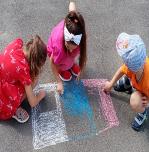 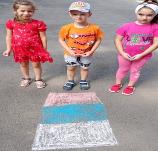 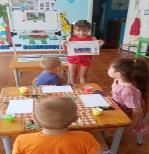 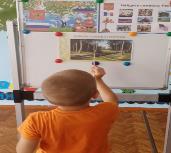 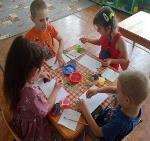 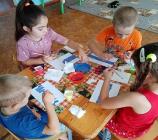 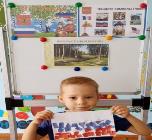 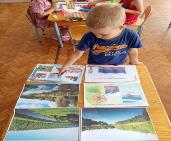 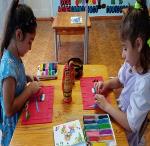 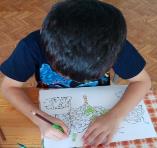 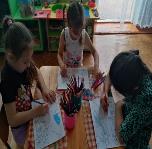 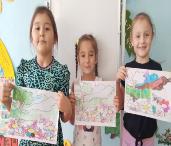 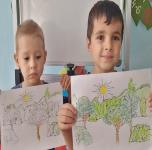 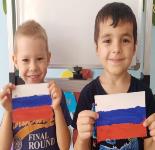 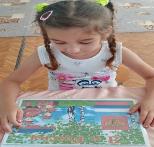 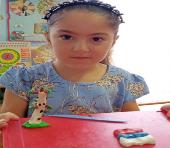 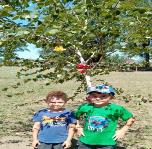 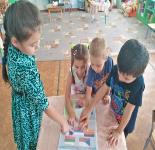 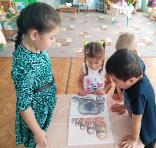 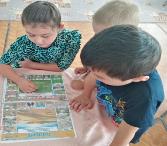 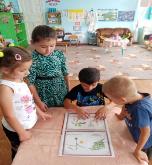 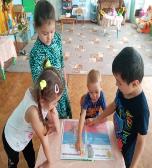 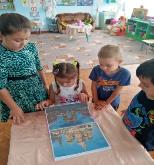 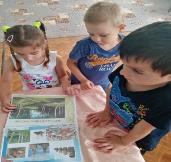 